1º Passo - Acessar o link abaixo:http://comprasnet.gov.br/ConsultaLicitacoes/ConsLicitacao_Filtro.asp2º Passo – Informar obrigatoriamente o período de publicação desejado:Obs.:  O sistema aceita no máximo o período de 15 dias.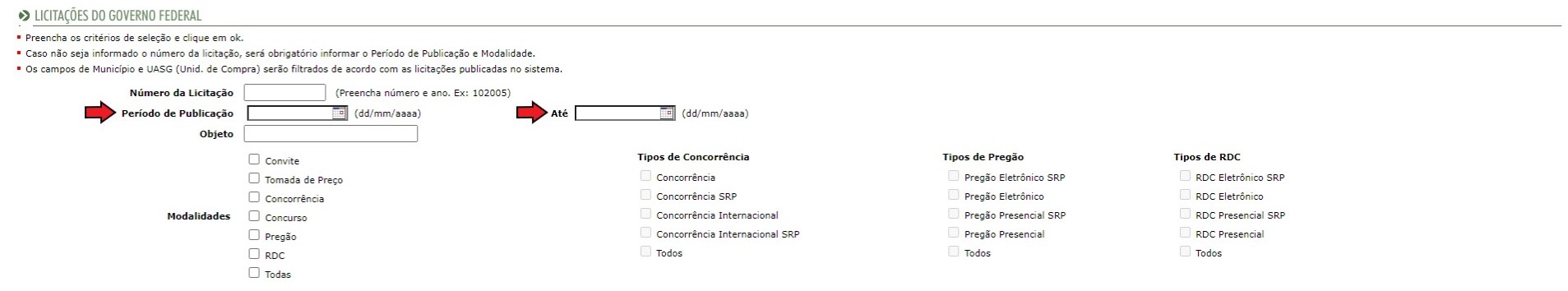 3º PASSO - Informar obrigatoriamente a modalidade da (s) licitação (ões):  Obs.: Pode ser uma modalidade ou todas. Caso queira filtrar a pesquisa é só clicar no TIPO de concorrência, pregão ou RDC. 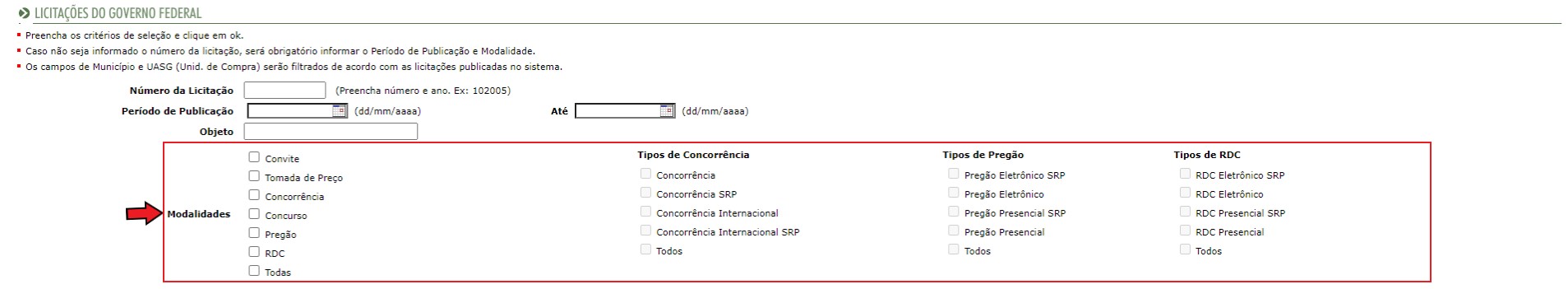 4º PASSO - Informar o código UASG do Ministério da Economia desejado:  4.1 - Clique em <selecionar> cód.UASG: 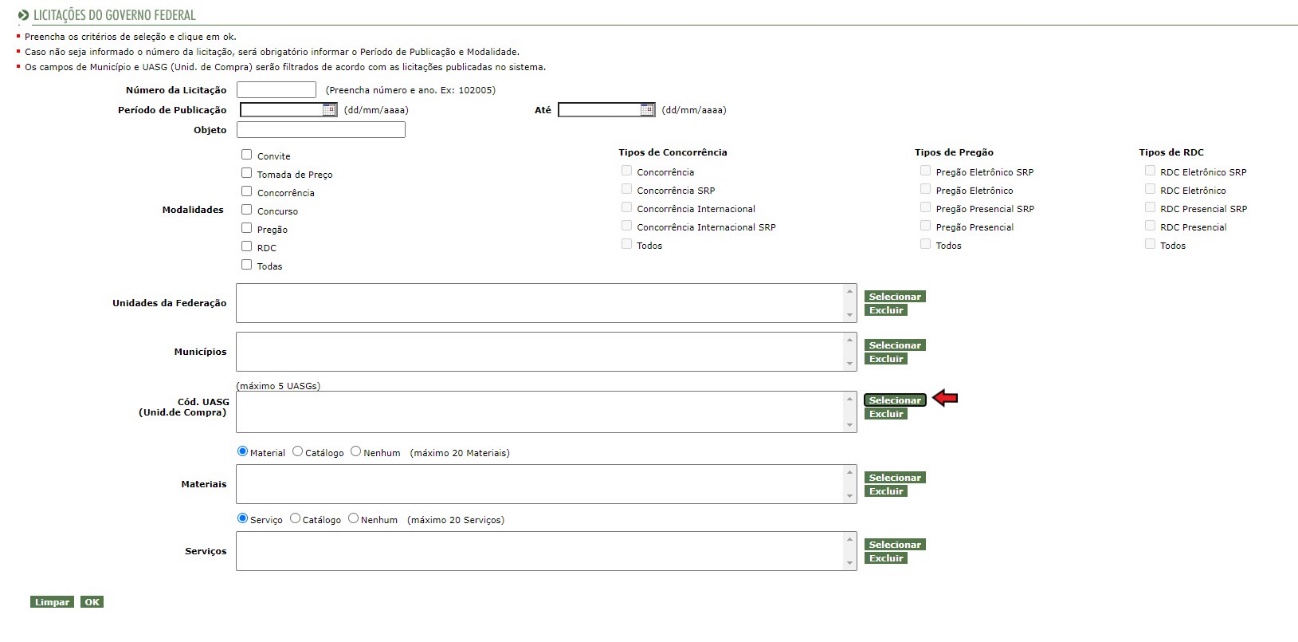  4.2 - Escolha <Ministério da Economia> na barra de rolagem de órgão e clique em <OK>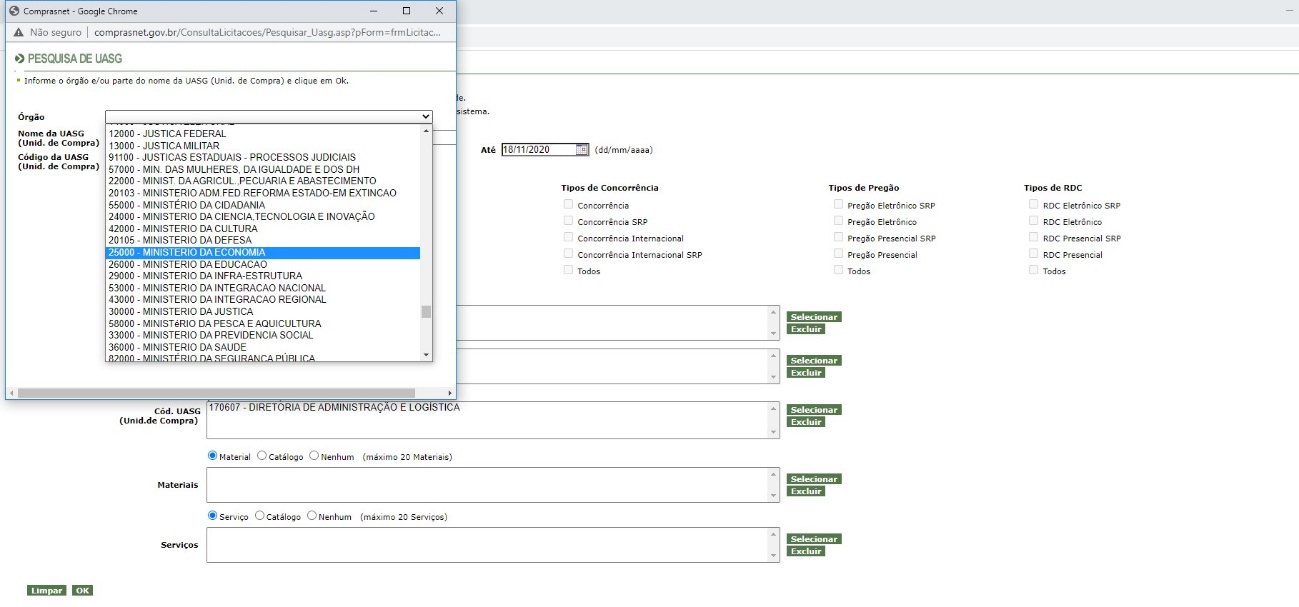 4.3 - Informe a (s) UASG (s) desejada (s) e clique em <selecionar>: 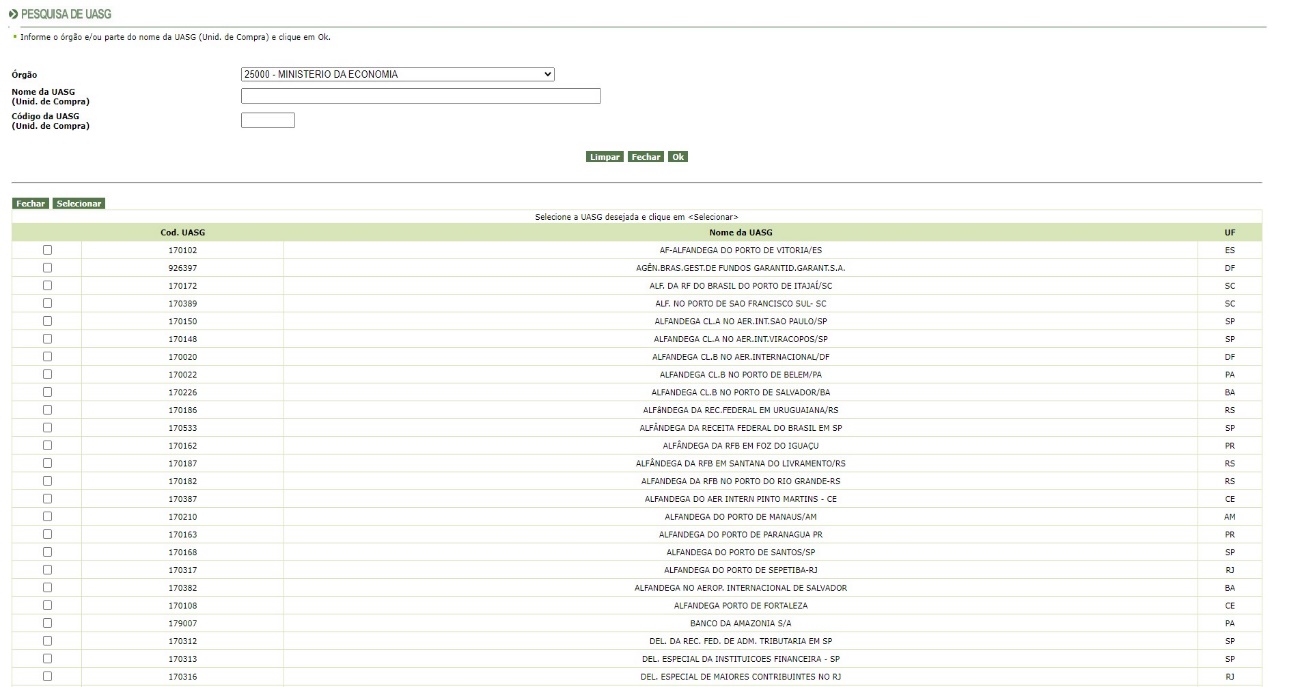 5º PASSO - Após o sistema apresentar a (s) UASG (s) selecionada (s) clique em <OK>: 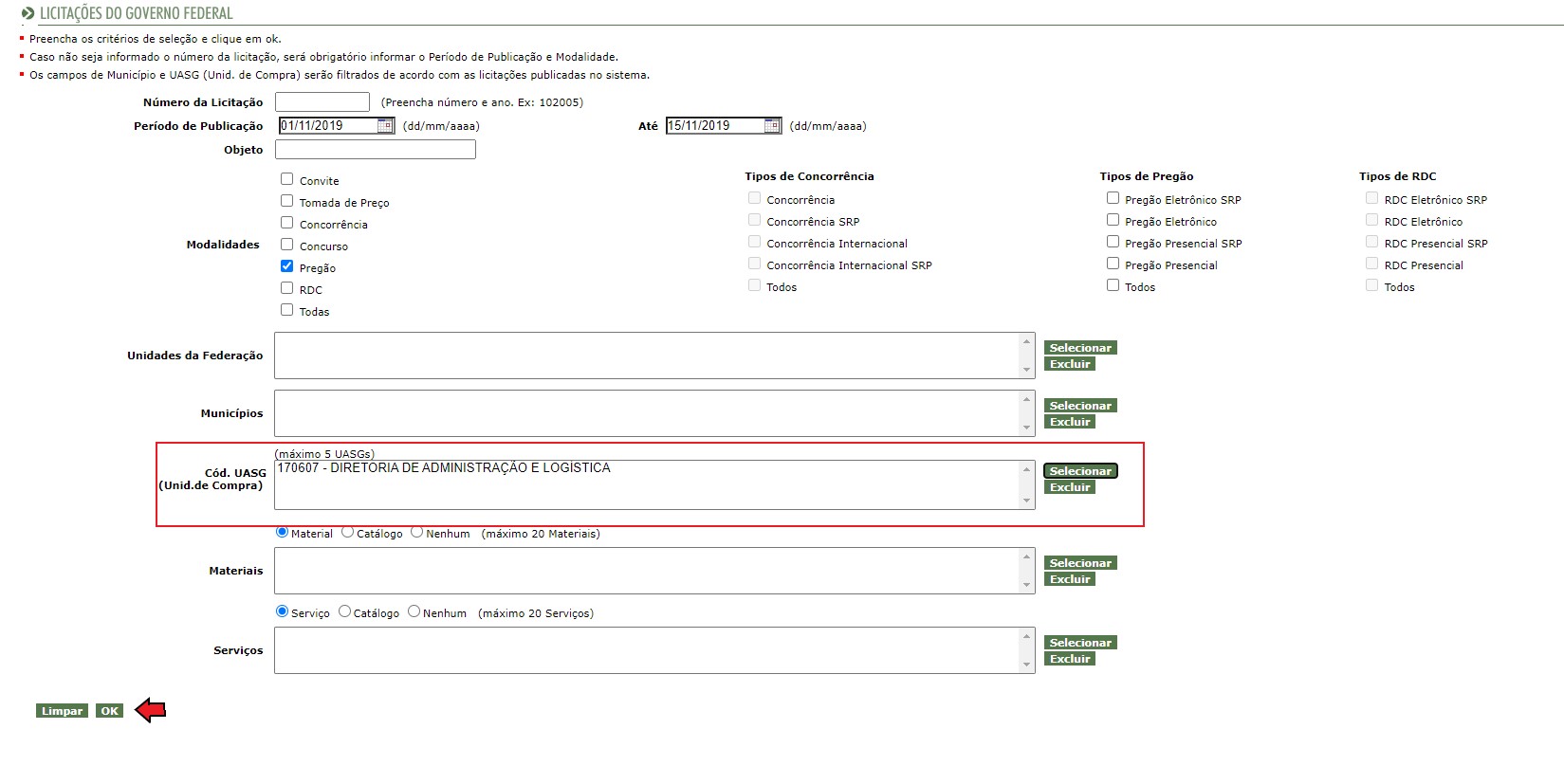 6º PASSO –  Confira as informações e clique em <Itens de download>: 
Obs.: O sistema poderá apresentar mais de uma licitação para o período de publicação.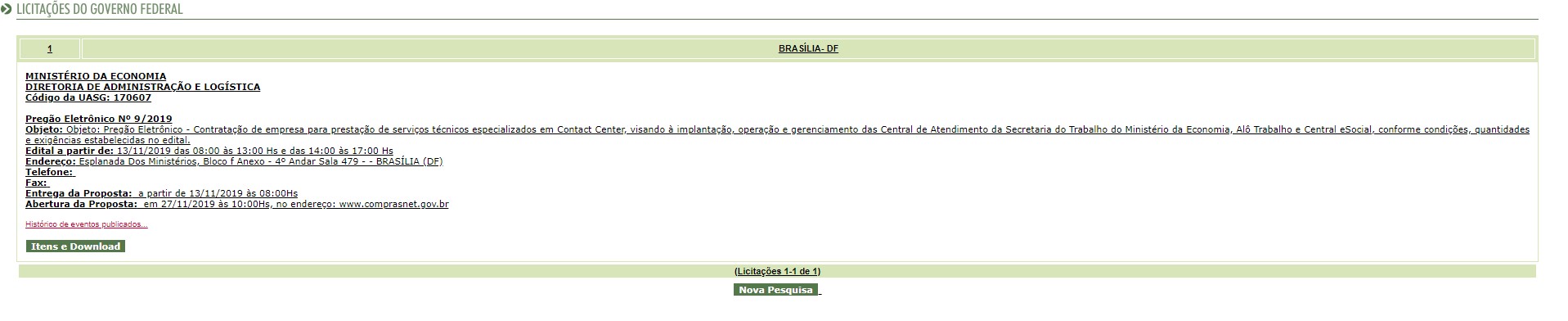 7º PASSO – Confira os itens de materiais e/ou serviços e clique em <Download> para abrir o edital: Obs.: Geralmente os documentos estão em pasta compactada, por isso, é interessante ter um descompactador instalado no PC. 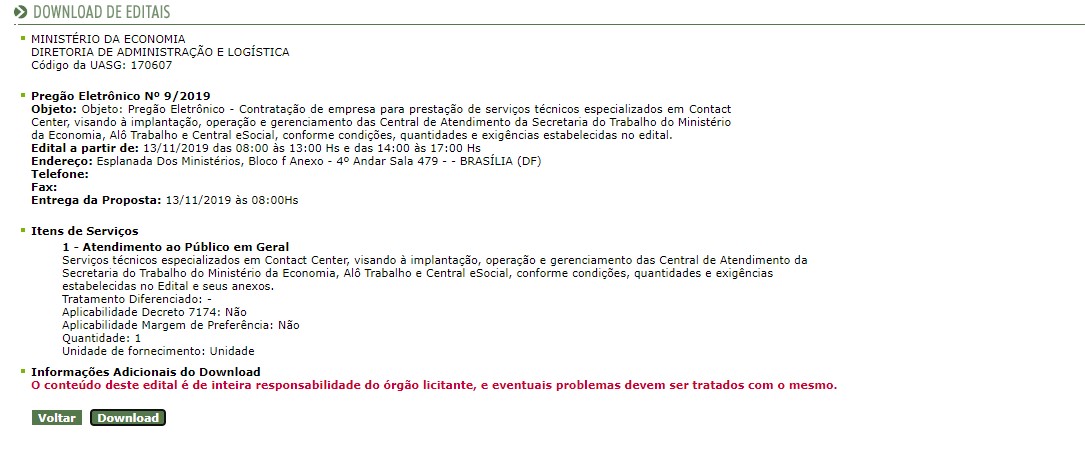 